Gestión económica 		17 y 18 junio Merchandising 		19 y 20 junio Excel de  gestión y calidad en el servicio 		21 a 24 de junioPolítica comercial y calendario promocional  	 Gestión de compras  	 7 y 8 de octubre9 y 10 de octubreLugar de celebración: Cámara de Comercio Pamplona. C/ General Chinchilla, 4. Horario: 19:30 a 21:30 horas Talleres complementarios de comunicación y gestión de clienteAdemás del itinerario, se han planteado una serie de talleres complementarios para mejorar la comunicación y la relación con el cliente.Facebook e Instagram para el pequeño comercio 		Pamplona, 24 a 26 de septiembre.Protección de datos 		Pamplona, 30 de septiembre a 2 de octubre. 		Tudela, 14 de octubre.Haz de tu comercio un a experiencia única 		Pamplona, 23 a 25 de octubre.Cómo proyectar la imagen de tu comercio en Internet_	Pamplona, 22 a 24 de octubre._	Tudela, 14 de octubre.Cómo comunicarte de forma digital con tus clientes  Tendencias internacionales para aplicar a tu comercio: París y San Francisco  	Conoce al consumidor del futuro 	Pamplona, 4 a 6 de noviembre.Pamplona, 23 a 25 de octubre.Pamplona, 12 a 14 de noviembre. Tudela, 11 de noviembre.Lugar de celebración y horario:Cámara de ComercioPamplona: C/ General Chinchilla, 4. De 14:15 a 16:15 horasTudela: Pza. Yehuda Ha-Levy, s/n. De 9:30 a 13:30 horasInformación e inscripcionesCámara Navarra de Comercio, Industria y Servicios Alicia Ciriza948 077 070 - ext. 1103 / aciriza@camaranavarra.com www.camaranavarra.com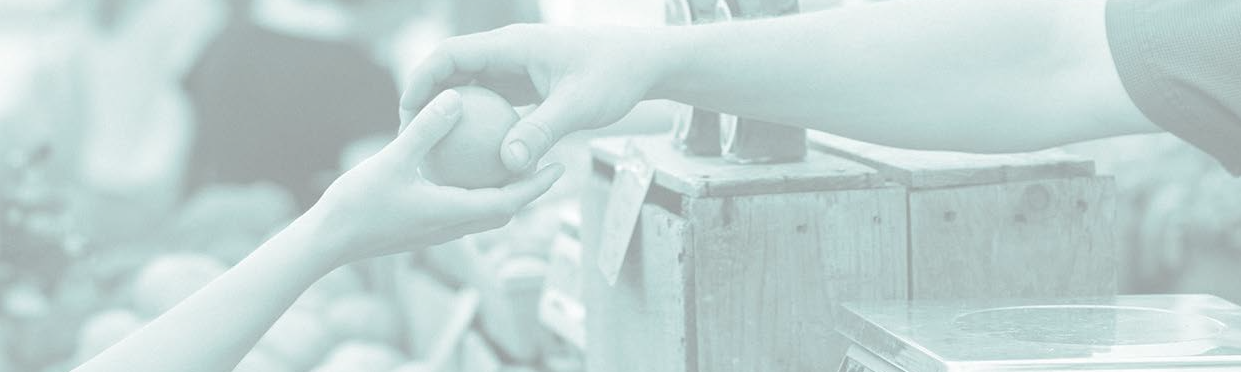 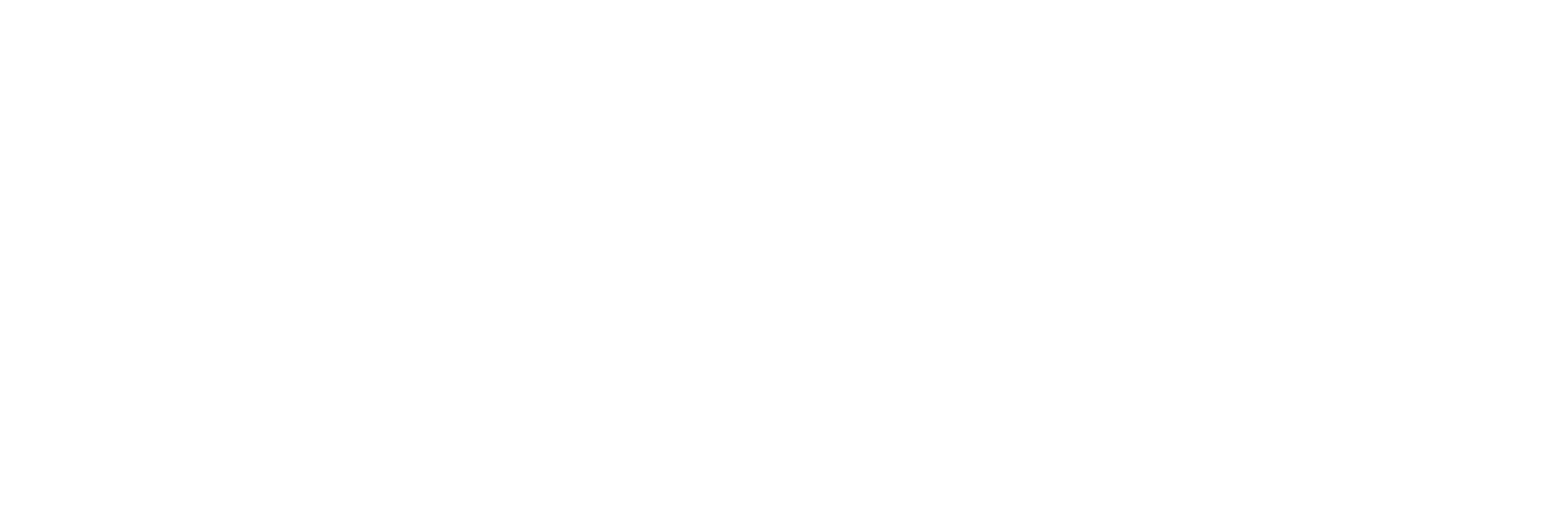 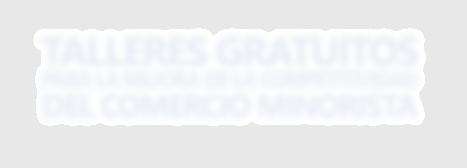 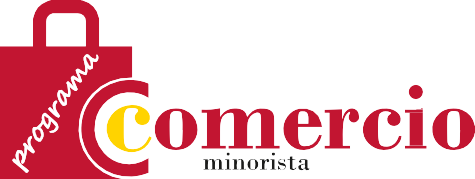 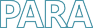 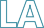 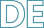 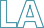 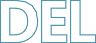 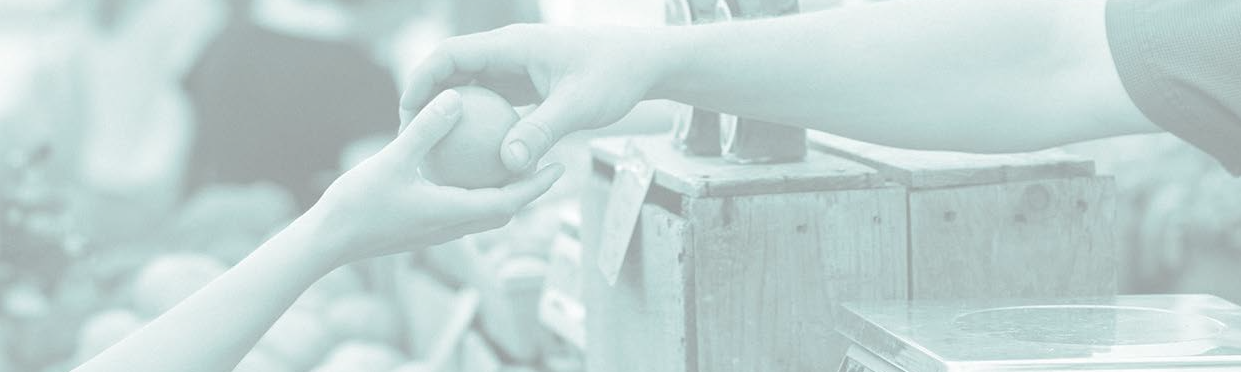 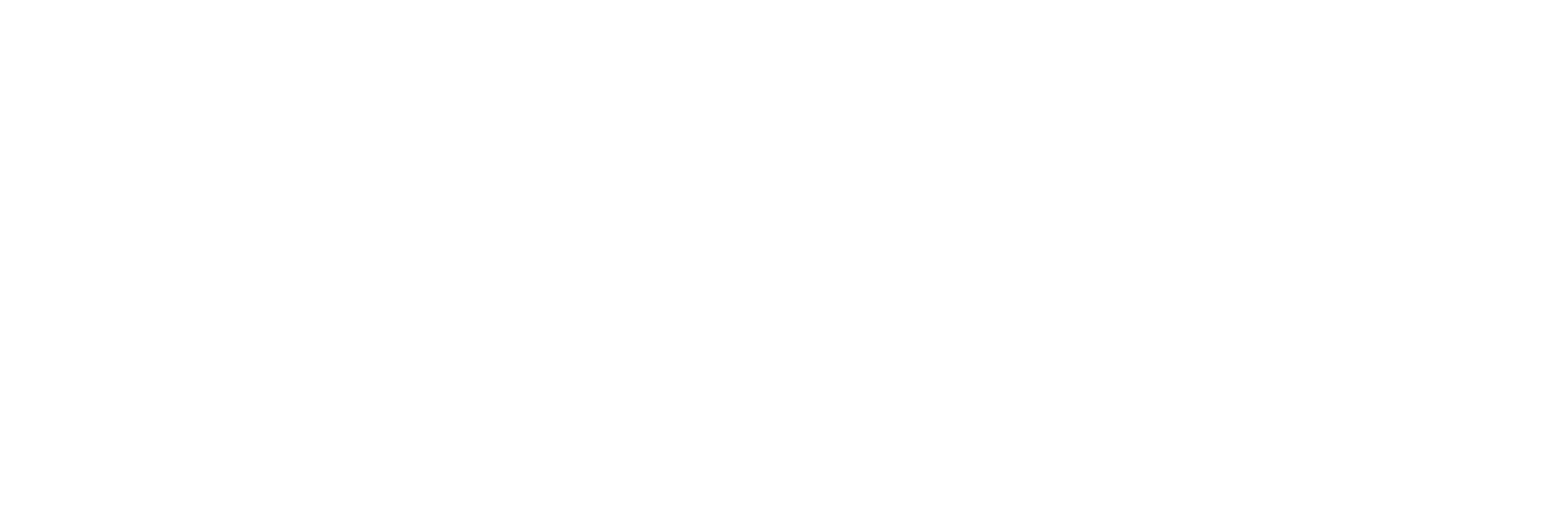 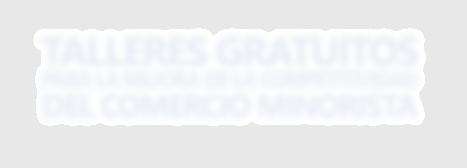 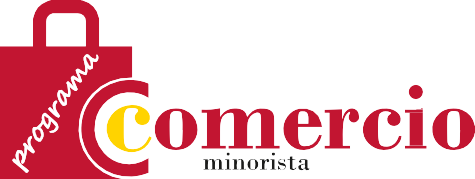 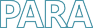 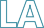 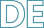 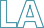 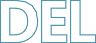 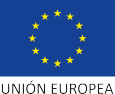 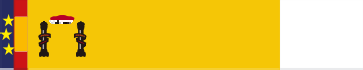 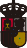 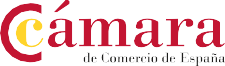 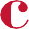 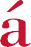 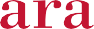 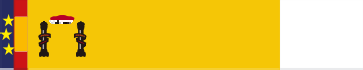 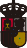 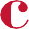 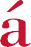 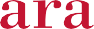 Programa cofinanciado por el Fondo Europeo de Desarrollo Regional. Una manera de hacer Europa.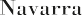 